НАЗВАНИЕ РУБРИКИ ЖУРНАЛА | JOURNAL COLUMN NAMEThe Problem of Psychological and Emotional Well-Being of Children and Resilience of Parents in Modern Foreign StudiesVitalyi N. IvanovSaint Petersburg State University, Saint Petersburg, Russia
ORCID: https://orcid.org/0000-0002-0777-1111, e-mail: ivanov@yandex.ruVladimir N. PetrovMoscow State University of Psychology & Education, Moscow, Russia
ORCID: https://orcid.org/0000-0002-0777-1122, e-mail: petrov@yandex.ruThe article presents an overview of a number of modern foreign studies on psychological and emotional well-being of children and relationship between their emotional well-being and the resilience of their parents in the interval from 2018 till 2023 which was a difficult life period for many families. An attempt was made to analyze various approaches of foreign researchers to understanding the problem of psychological well-being and its difference from emotional well-being. The article emphasizes similarity in foreign scholars’ understanding of the concept of “emotional well-being” and the concepts of: “socio-emotional well-being”, “socio-emotional development”, “socio-emotional competence / skills”. The practical relevance of the research is described as efficient in the programs for psychoprophylaxis of emotional distress in children. Some studies of the emotional development of children and its disorders in connection with the peculiarities of parenthood, family resilience, with the personal characteristics of parents and their resilience (parental resilience) are presented. The model describes parental resilience developed by in the context of the emotional well-being of children.Keywords: psychological well-being, emotional well-being, social-emotional well-being, social-emotional development, social-emotional competence, family resilience, parental resilience, parent-child relationships.Funding: The reported study was funded by Russian Foundation for Basic Research (RFBR), project number 20-01-00001.Acknowledgements: The authors are grateful for assistance in data collection Ivanov T.Yu.For citation: Ivanov V.N., Petrov V.N. The Problem of Psychological and Emotional Well-Being of Children and Resilience of Parents in Modern Foreign Studies. Sovremennaya zarubezhnaya psikhologiya = Journal of Modern Foreign Psychology, 2023. Vol. 12, no. _, pp. _–_. DOI:10.17759/jmfp.2023120___ (In Russ.).IntroductionText here...The main sections of the articleText here...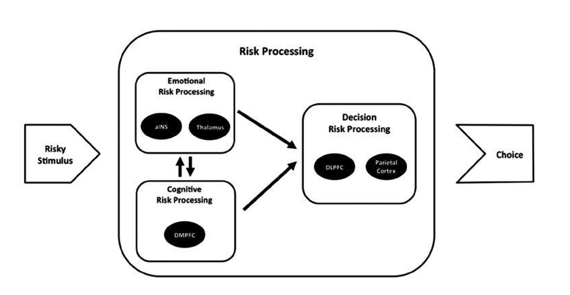 Fig. 1: Risk Processing MechanismTable 1Descriptive statistics and zero-order correlations between (a) components of the TriRisk model, perceived severity, benefits, barriers, and Fatalism; and (b) compliance behaviorNote: **p < 0.01, * p < 0.05.ConclusionsText here...References1. Dubrovina I.V. Idei L.S. Vygotskogo o soderzhanii detskoi prakticheskoi psikhologii [Ideas L.S. Vygotsky on the content of children’s practical psychology]. Psikhologo-pedagogicheskie issledovaniya=Psychological-Educational Studies, 2013, no. 3. Available at: http://psyedu.ru/ journal/2013/3/3432.phtml (Accessed 18.11.2013). (In Russ.).2. Zabrodin Yu.M., Metelkova E.I., Rubtsov V.V. Conception and Organizational and Structural Models of Psychological Service in Education. Psikhologo-pedagogicheskie issledovaniya=Psychological-Educational Studies, 2016. Vol. 8, no. 3, pp. 1–15. DOI:10.17759/psyedu.2016080301. (In Russ.).3. Blair C. How similar are fluid cognition and general intelligence? A developmental neuroscience perspective on fluid cognition as an aspect of human cognitive ability. Behavioral Brain Science, 2006. Vol. 29, no. 2, pp. 109–125. DOI:10.1017/S01405 25X060090344. Liao J., Sun X., Mai X., Du Y., Li F. Mindfulness and mental health in medical staff in the COVID-19 period: Mediating role of perceived social support and sense of security. Journal of Psychology in Africa, 2022. Vol. 32, no. 5, pp. 447—453. DOI:10.1080/14330237.2022.2121055Information about the authorsVitalyi N. Ivanov, PhD in Psychology, Leading Research Associate, Associate Professor, Chair of Psychology, Saint Petersburg State University, Saint Petersburg, Russia, ORCID: https://orcid. org/0000-0002-0777-1111, e-mail: ivanov@yandex.ruVladimir N. Petrov, Doctor of Psychology, Leading Research Associate, Center of Applied Psychological Studies, Moscow State University of Psychology & Education, Moscow, Russia, ORCID: https:// orcid.org/0000-0002-0777-1122, e-mail: petrov@yandex.ruVariablesMeanSD123456781. ComplianceBehavior60,789,41–0,21**0,41**0,24**0,080,15**–0,28**–0,10*2. Deliberative5,61,30–0,46**0,36**0,15**0,11*–0,09–0,15**3. Experiential4,450,75–0,55**0,17**0,27**–0,10*–0,17**4. Affective12,032,07–0,20**0,30**–0,02–0,21**Получена __.__.202_Received __.__.202_Принята в печать __.__.202_Accepted __.__.202_